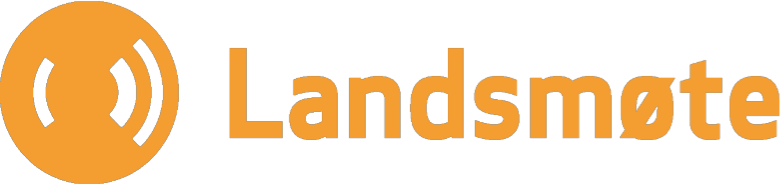 Dato:		22. – 24. april 2016Sak nr.	UttalelseSak:		Ja til profesjonelle musikkorps i hele Norge!Innledning:
Landsmøtet til Norges Musikkorps Forbund slår ring om Forsvarets Musikk, og at de fortsatt skal være livskraftig i alle landets regioner. Et kjennetegn ved norsk kulturliv er den tette forbindelsen mellom frivillig kulturliv og profesjonell virksomhet og at kultur er et fler-departementalt anliggende. Dette har også vært kjennetegnet for norsk korpsbevegelse, men den aktuelle forsvarspolitiske utviklingen innebærer en vesentlig svekkelse av Forsvarets Musikk. På sikt er dette også en svekkelse av hele den norske korpsbevegelsen, slik vi kjenner den i dag.I 2018 feirer Norges Musikkorps Forbund 100 år, og Forsvarets Musikk 200 år. Gjennom historien har det vært tette bånd mellom den profesjonelle virksomheten til Forsvarets Musikk og norsk korpsbevegelse. Norges Musikkorps Forbund ønsker at det rettes tverrpolitiske oppmerksomhet mot korps som kulturfenomen og oppfordrer politiske myndigheter på tvers av departementer til å sikre profesjonell korpsvirksomhet fra nord til sør!

Viktig kompetanse kan gå tapt
Forsvaret går for tiden gjennom store strukturelle endringer, og som følge av dette er Forsvarets Musikk foreslått sentralisert til Oslo. Endringen innebærer at profesjonell korpskompetanse forsvinner fra regionene. Publikum mister et viktig og allsidig musikktilbud på høyt internasjonalt nivå, korpsbevegelsen mister instruktører, dirigenter, inspirerende forbilder.Det er ikke første gang Forsvarets Musikk har vært under press. Jevnlig gjennom de siste tiårene er det blitt lagt frem forslag om reduksjon og nedleggelse. Hver gang er det også funnet en politisk løsning på å bevare Forsvarets Musikk i erkjennelse av dets betydning som kulturinstitusjon. Norges Musikkorps Forbund er overbevist om at en løsning også kan finnes denne gangen og oppfordrer Stortinget til å sikre den profesjonelle delen av norsk korpsbevegelse langsiktige levevilkår, til glede for kommende generasjoner. 